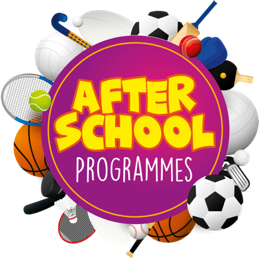 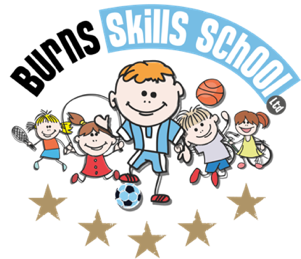 Dromintee Primary school 1st Term – 2nd Block                     Gaelic                                                           Soccer                                                      Hip HopPrimary 1 – Primary 3 (2.00pm-3.00pm each week)  Primary 4 – Primary 7 (3.00pm-4.00pm each week)To secure a place for your child you must enrol online via www.burnsskillsschool.co.uk This is very easy and straightforward. Click ‘secure your place’ at the top of the website. Then scroll down to find your child’s school and the correct activity to enrol. Cost: £30.00. Deadline for payment is Sunday 5th October. This is a great opportunity for your child and certainly one not to be missed.  When in attendance we would advise that all children wear appropriate clothing with a pair of trainers suitable for indoor and outdoor. Payment options: Online Thanks Aaron & Andrew Burns Skills School